Конспект занятия «Наша Родина- Россия»Цель: уточнить и закрепить знание о своей стране.Задачи: активизировать, уточнить и расширить словарь по теме, развивать грамматический строй речи: продолжать работу по усвоению антонимов; упражнять в умении изменять существительные во мн.ч. Род. пад.; упражнять в умении образовывать относительные прилагательные; упражнять в умении составлять словосочетания и согласовывать их в речи.Развивать связную речь, творческое воображение, память, внимание. Воспитывать уважение, гордость и любовь к своей Родине.Интеграция образовательных областей: социально – коммуникативное развитие, познавательное, физическое.Виды детской деятельности: коммуникативная, игровая, восприятие художественной литературы, двигательная.Словарная работа: держава, полезные ископаемые.Оборудование: иллюстрации по теме, физическая карта России для детей дошкольного возраста, полоски трёх цветов: белого, красного, синего, магниты с названиями городов, лупы (на подгруппу детей), иллюстрации по теме.Ход занятия:Чтение отрывка из стихотворения педагогом: Широка страна моя родная,Много в ней полей, лесов и рек.Я другой такой страны не знаю,Где так вольно дышит человек. (В.И. Лебедев- Кумач)- Как вы думаете, о какой стране говорится в стихотворении ?Внесение карты России.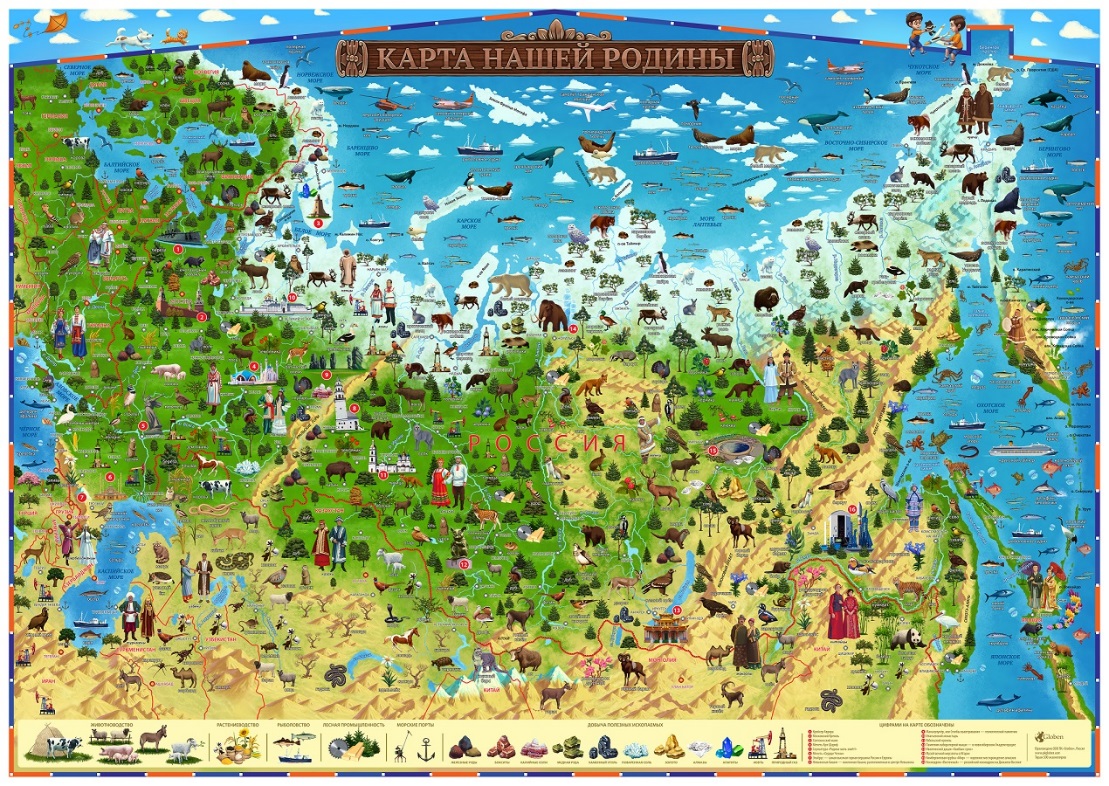 -Как называется страна в которой мы живём?- Как вы думаете, какую территорию занимает наша страна, по сравнению с другими странами?Рассматривание границ РоссииВывод: по своим размерам наша страна больше всех стран в мире. Поэтому про нее говорят Российская держава!На чём можно отправится в путешествие по нашей стране?Послушайте стихотворение, и решите на чем же интереснее путешествовать по нашей стране.Как велика моя земля, Как широки просторы!Озёра, реки и поля, Леса и степь и горы.Раскинулась моя странаОт Севера до юга,Когда в одном краю весна, В другом - снега и вьюга.И поезд по стране моей К границе от границыНе меньше чем за десять дней -И то едва домчится… (Н. Забила)- У нашей страны есть свой флаг. - Какие цвета на нашем флаге?- В каком порядке они расположены?(Внесение изображения флага)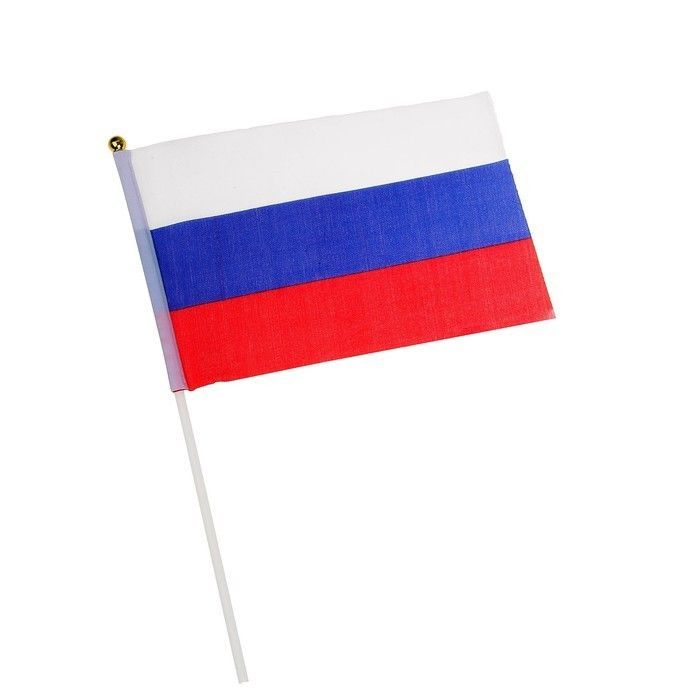 Белый цвет – березка,Синий - неба цвет,Красная полоска – солнечный рассвет (В Степанов)Игра «Будь внимательным» (стоя)Педагог поднимает цвет, дети говорят слово. В ходе игры педагог меняет цвета местами. Получаются разные предложения.Если белый цвет – говорят слово наша,Если синий- страна, если красный-Россия.(Страна наша Россия. Россия наша страна. Наша страна Россия.)- Что ещё изображено на карте? (города)- Как называется столица нашей Родины?- Как называется город, в котором мы живём?Педагог предлагает детям взять магниты, на которых написаны названия городов, рассмотреть. Взрослый читает названия городов. Затем дети прикрепляют магниты на магнитную доску. - Сколько их в нашей стране? Как вы думаете, какие по размеру эти города?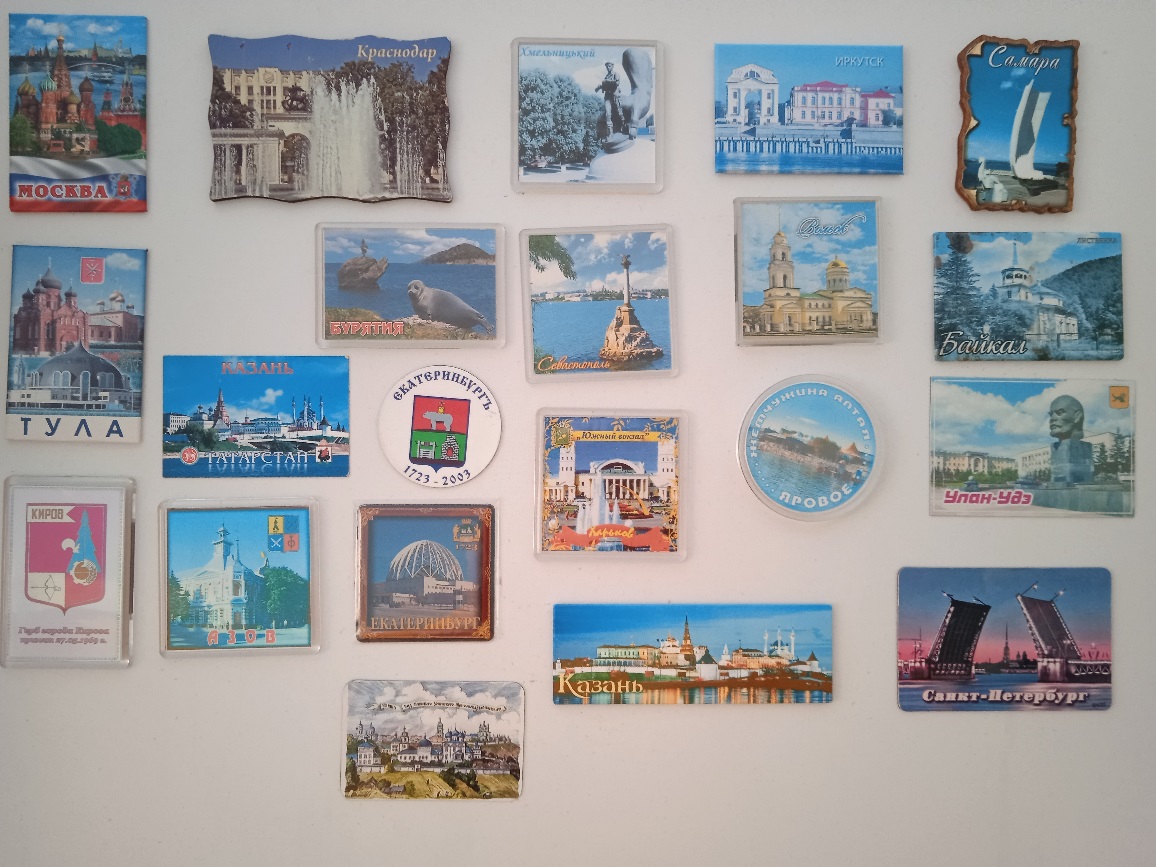 Делают вывод: в нашей стране много городов. Они бывают и большие и маленькие.Физминутка:Раз, два, три, поспеши			ритмичные хлопкиМесто ты своё займи.Не зевай, не скучай			ходьба маршемЛучше всё запоминай.Мы на поезде сейчас			дробный шагПо России едемЧто увидим –всё расскажем		руки под «козырёк»Как домой приедем			ходьба- Что обозначают волнистые голубые линии? (Реки)- Посмотрите, как много рек в нашей стране.- На какой реке стоит наш город? (На реке Обь)- Как вы думаете, что обозначают большие голубые пятна? (Озера и моря)- Кто из вас ездил на море? - Как оно называется? (Черное море)- Правильно, а давайте прочитаем еще названия морей, которые находятся на территории нашей страны.- Кто знает, какое самое большое озеро есть в нашей стране? (Озеро Байкал)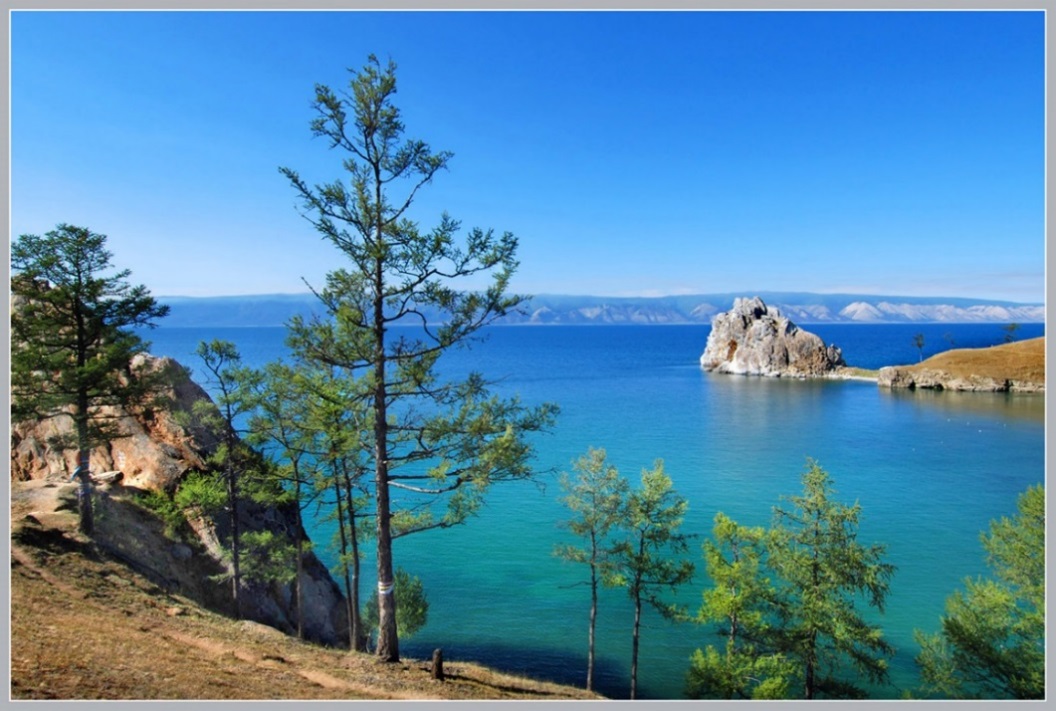 - Что обозначает зелёный цвет? (Леса, деревья)- Какие деревья растут в нашем крае?Педагог предлагает взять лупы и рассмотреть на карте, какие деревья изображены на территории нашего края. (Работа с лупой подгруппы детей. Дети перечисляют, педагог выставляет изображение)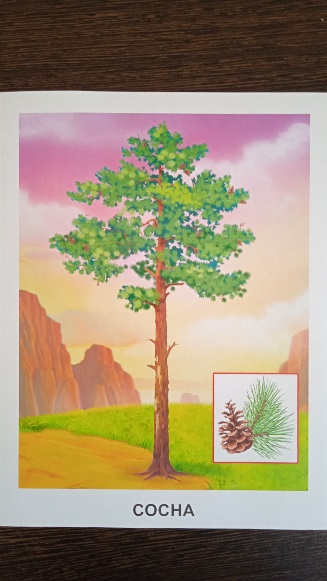 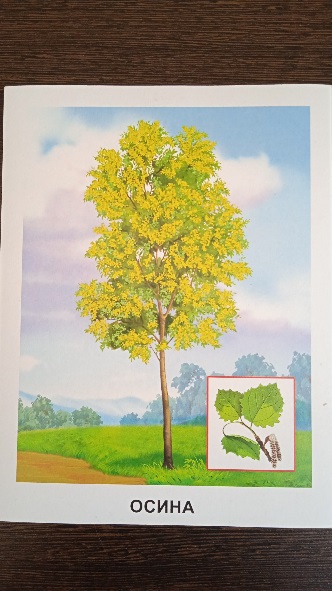 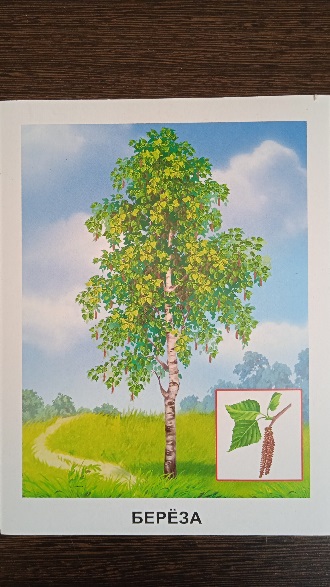 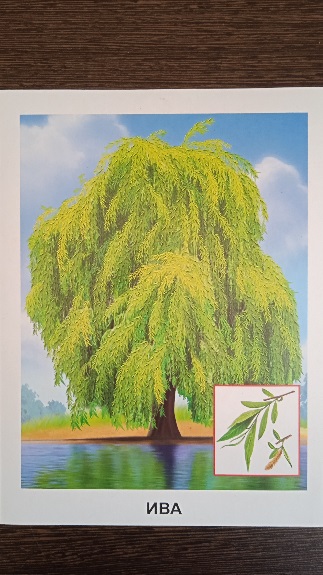 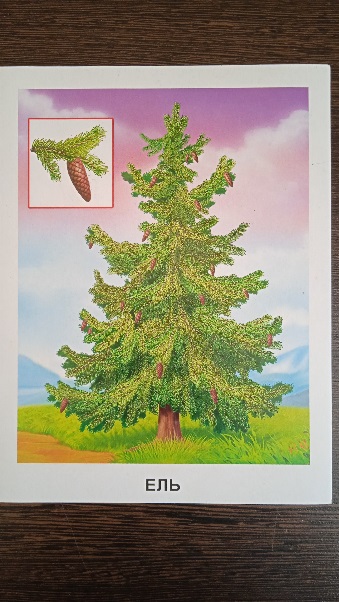 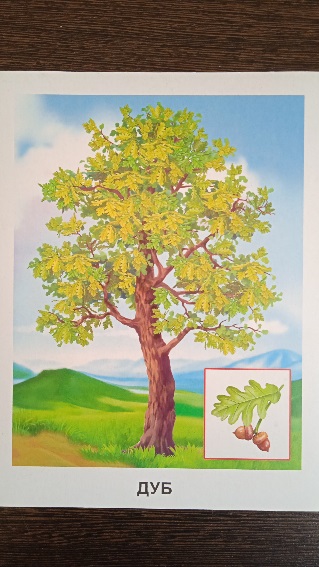 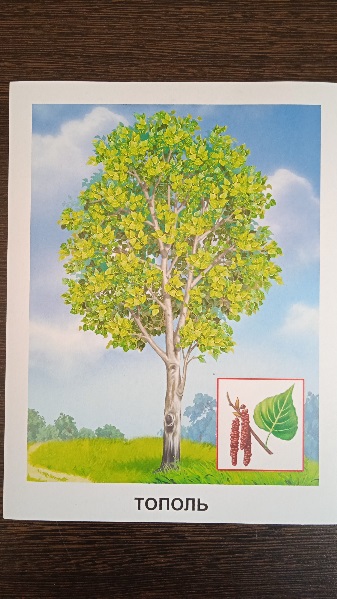 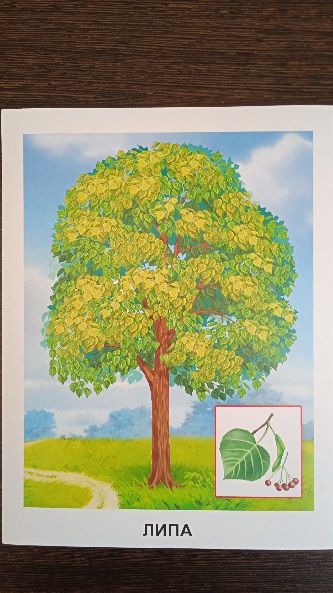 - Какие животные живут в наших лесах? (Работа с лупой следующей подгруппы детей. Дети перечисляют, педагог выставляет картинку).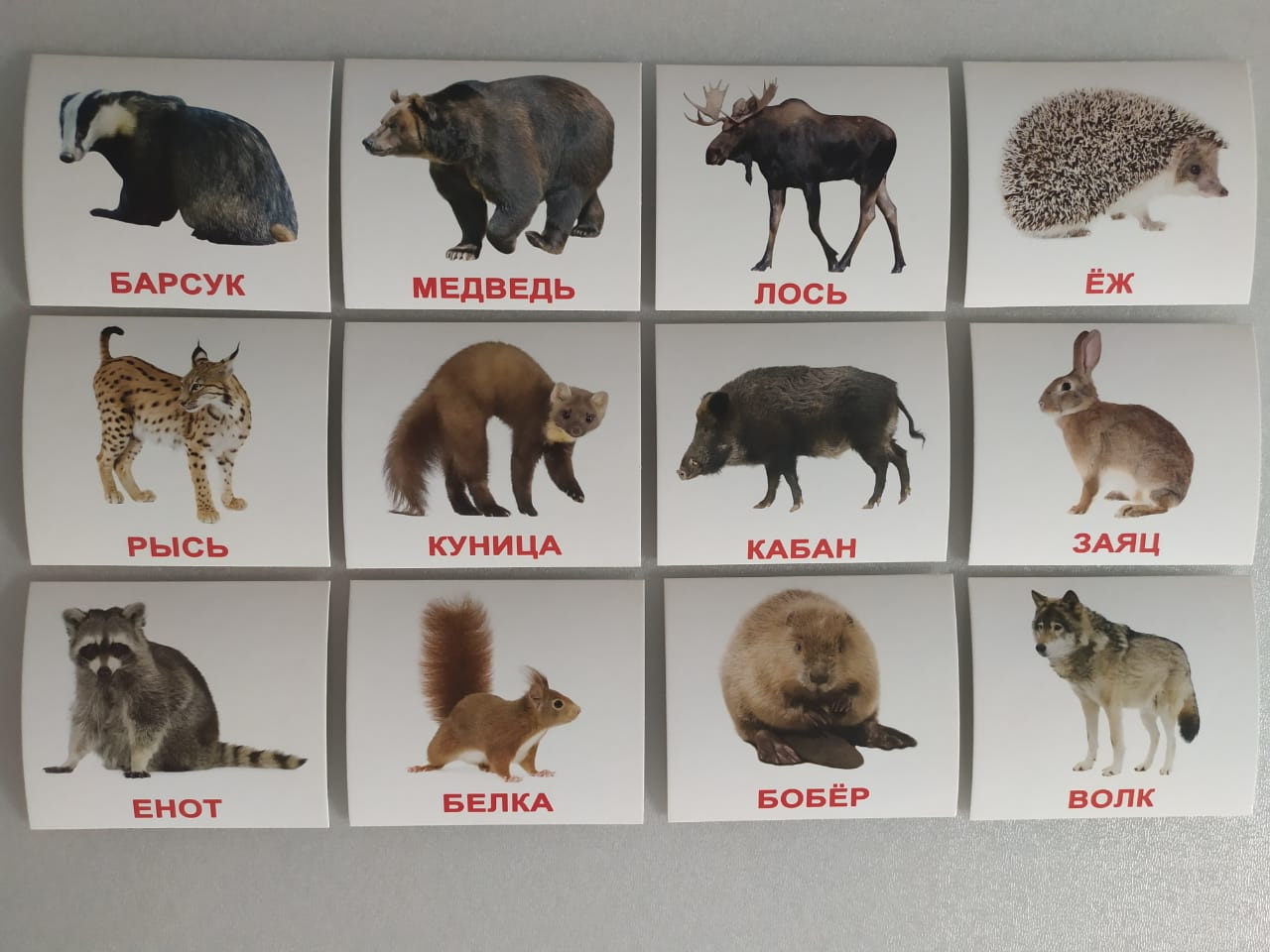 - Что обозначает жёлтый? (Степи) 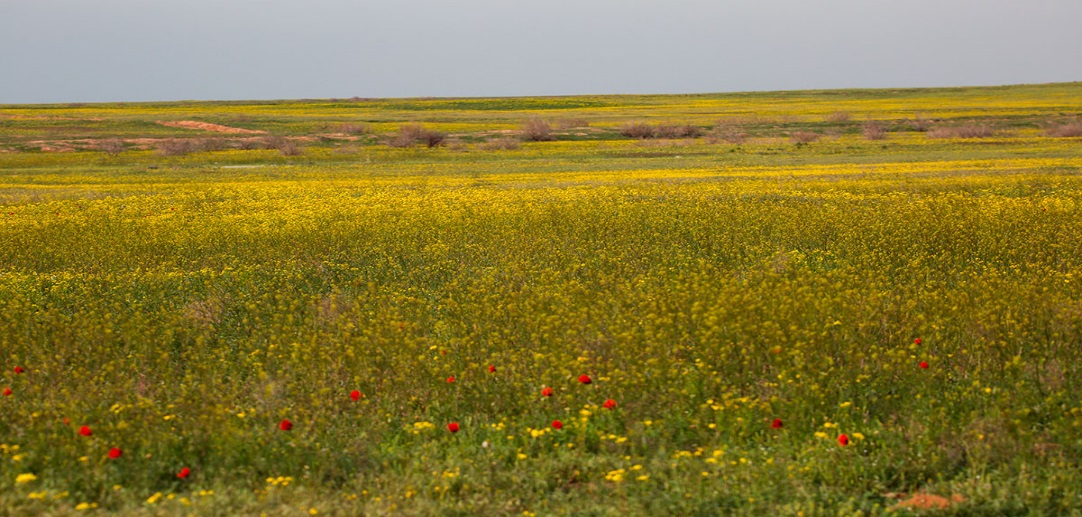 - Коричневый? (Горы)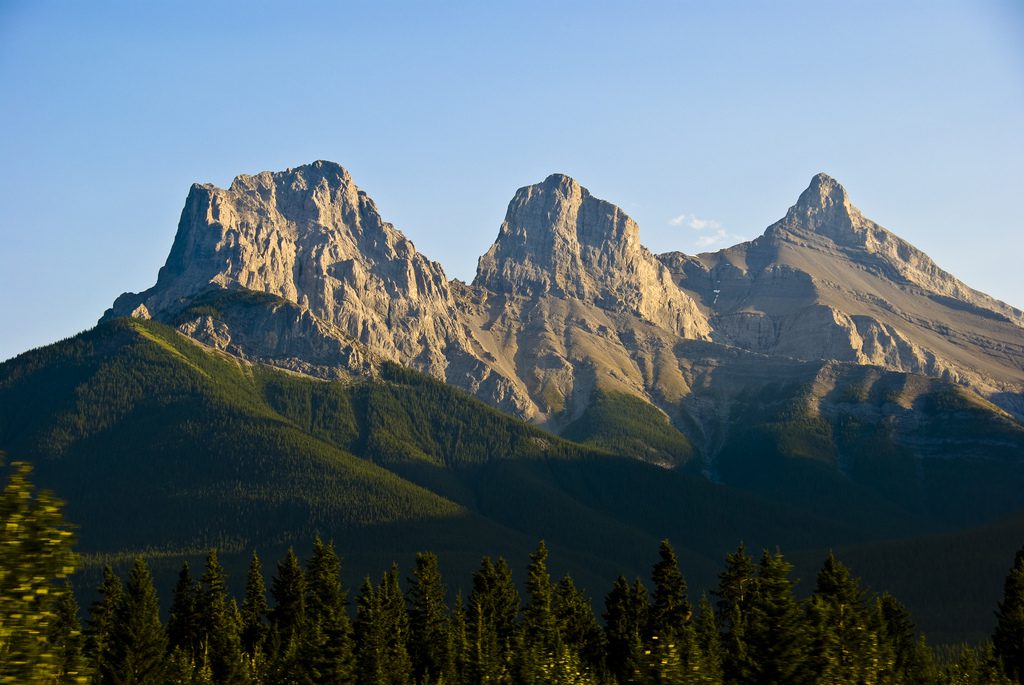 - Кто догадается, что обозначают знаки, которые есть на карте? (Полезные ископаемые) (Работа с лупой следующей подгруппы детей)- Что такое - полезные ископаемые?- Откуда их добывают? - Какие вы знаете полезные ископаемые?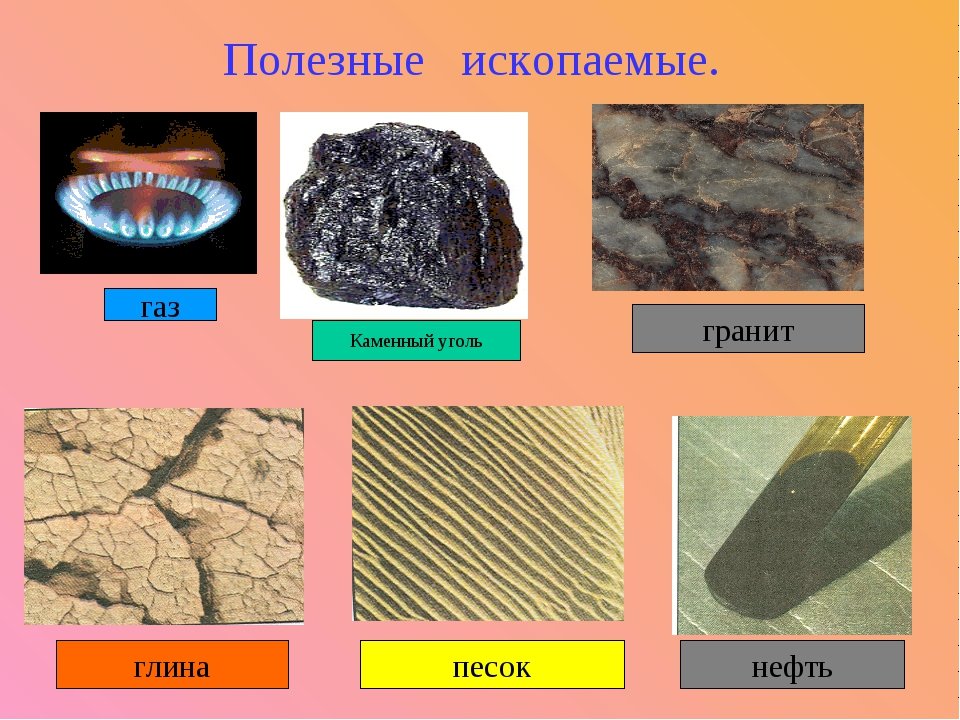 Вот мы с вами прочитали карту и теперь можем сказать, чего много в нашей стране? Игровое упражнение «Один-много»Город – много городов, область – много областей.Словарь: посёлок, деревня, река, озеро, море, степь, лес, гора, заповедник, мост, поле, полезное ископаемое, пруд, водопад, нефть, газ, руда, уголь.Игровое упражнение «Наоборот»Этот город новый, а этот город старый.Эта дорога длинная, а эта дорога короткаяЭтот мост короткий, а этот мост длинныйЭта город большой, а этот город маленький.Эта река мелкая, а эта река глубокая.Это озеро грязное, а это озеро чистое. Это море глубокое, а это море мелкое.Эта дорога прямая, а эта дорога кривая.Этот парк молодой, а этот парк старый.Этот мост высокий, а этот мост низкий.Этот посёлок новый, а этот поселок старый.Этот мост короткий, а этот мост длинный.Эта деревня дальняя, а эта деревня близкая.Этот лес густой, а этот лес редкий.Этот лес посаженный, а этот лес вырубленный.Игра «Закончи предложение».Педагог начинает предложение, а дети заканчивают словами…наша Родина- Россия. Отвечать надо быстро, громко и правильно.Педагог:				Дети:На карте обозначена …       наша Родина- Россия.Мы видим на карте …         нашу Родину- РоссиюМы очень любим …            нашу Родину- РоссиюМы гордимся …                   нашей Родиной- РоссиейСегодня мы говорили о       нашей Родине- России.Игровое упражнение «Какой, какая, какое?»Город в России – российский город.Деревня в России – российская деревня.Паспорт гражданина России – российский паспорт.Москва – столица России – российская столица.Народ, который живет в России – российский народ.Памятники России – российские памятники.Наша Родина, какая она? (Необъятная, бескрайняя, богатая, красивая, могучая, огромная).Что нужно делать для того, чтобы она такой оставалась? (Любить, беречь, защищать, сохранять ее богатства).Рефлексия.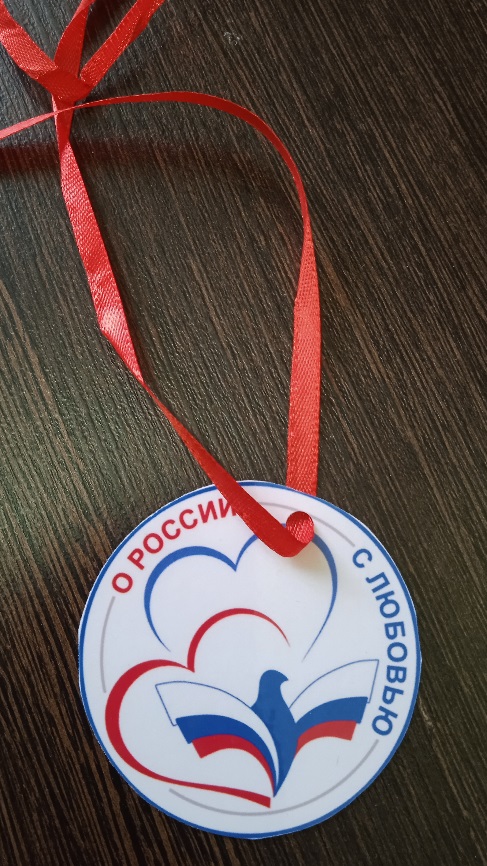 О чем говорили?Что нового узнали? В какие игры играли?На память о сегодняшнем занятии я дарю вам медаль, чтобы вы никогда не забывали о том, в какой стране вы живёте.